П О С Т А Н О В Л Е Н И Еот 03.12.2019   № 1496г. МайкопОб утверждении Плана мероприятий по организации ярмарок на территории муниципального образования «Город Майкоп» на 2020 годВ соответствии с Федеральным законом от 28 декабря 2009 г.                          № 381-ФЗ «Об основах государственного регулирования торговой деятельности в Российской Федерации», постановлением Кабинета Министров Республики Адыгея от 22 декабря 2010 г. № 256 «О порядке организации ярмарок на территории Республики Адыгея и требованиях к организации продажи товаров на ярмарках», постановлением Администрации муниципального образования «Город Майкоп» от 14 июня 2011 г. № 360 «Об организации ярмарок на территории муниципального образования «Город Майкоп», п о с т а н о в л я ю:1. Утвердить План мероприятий по организации ярмарок на территории муниципального образования «Город Майкоп» на 2020 год (прилагается).2. Опубликовать настоящее постановление в газете «Майкопские                    новости» и разместить на официальном сайте Администрации муниципального образования «Город Майкоп».3. Настоящее постановление вступает в силу со дня его официального опубликования.Глава муниципальногообразования «Город Майкоп»                                                    А. Л. Гетманов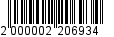 Администрация муниципального образования «Город Майкоп»Республики Адыгея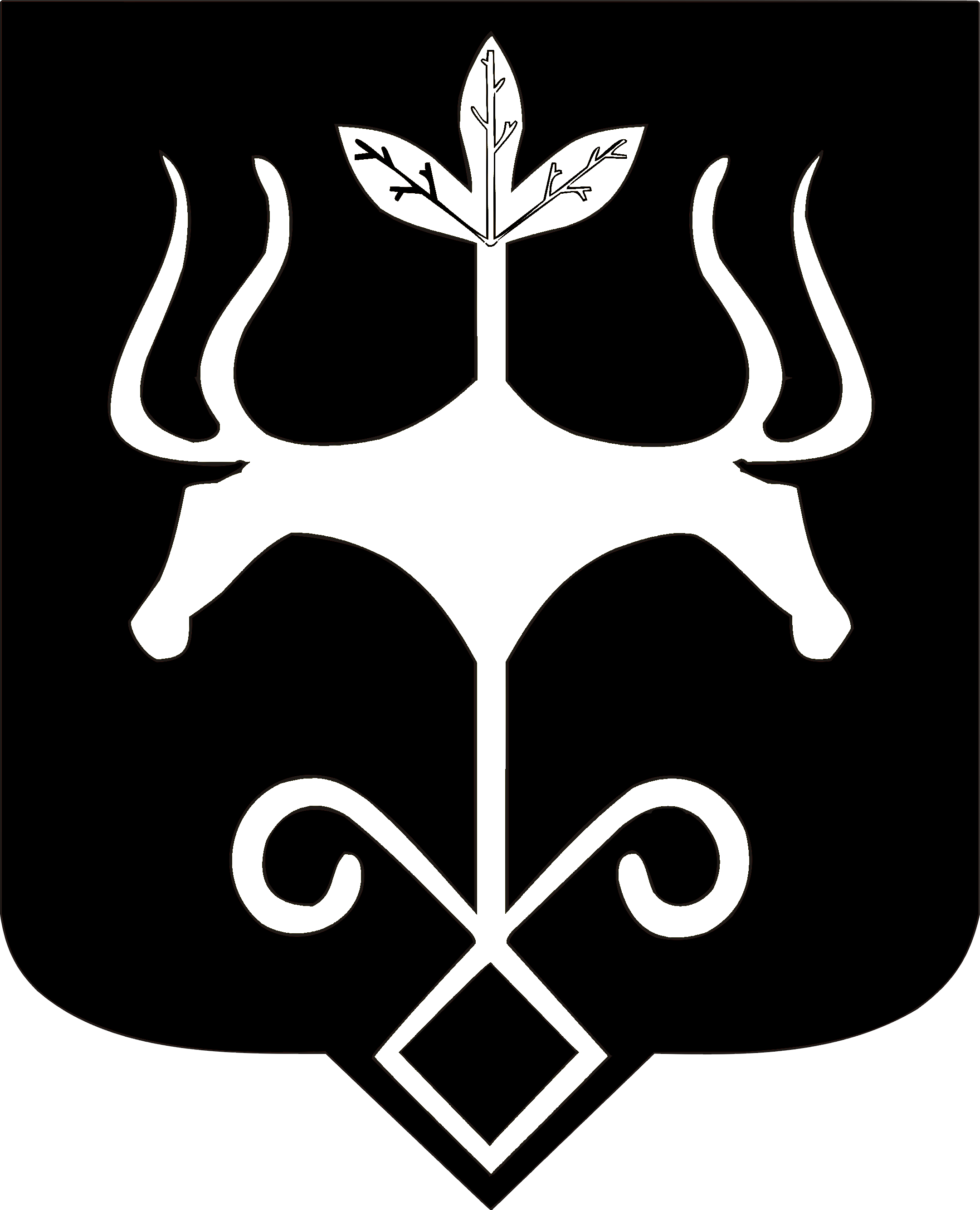 Адыгэ Республикэммуниципальнэ образованиеу «Къалэу Мыекъуапэ» и Администрацие